ជូនចំពោះ ________៖យើងកំពុងសរសេរសំបុត្រដើម្បីជូនដំណឹងដល់អ្នកថាពាក្យសុំរបស់អ្នកចំពោះកម្មវិធីជំនួយថ្លៃឈ្នួលបន្ទាន់សម្រាប់គេហដ្ឋានដែលបានឧបត្ថម្ភ (SHERA) ត្រូវបានអនុម័ត! ការជូនដំណឹងនេះបញ្ជាក់ថាពាក្យសុំរបស់អ្នកត្រូវបានអនុម័តសម្រាប់ជំនួយថ្លៃឈ្នួលបន្ទាន់នៅក្នុងចំនួនទឹកប្រាក់ $_______។ ជំនួយថ្លៃឈ្នួលដែលបានទទួលត្រូវបានដាក់ទៅគណនីរបស់អ្នកនៅក្នុងចំនួនទឹកប្រាក់ដែលបានបង្ហាញសម្រាប់ខែខាងក្រោម (មើលខាងក្រោម)។អ្នកនឹងមានការការពាររយៈពេល 6 ខែពីការបណ្តេញចេញសម្រាប់ការមិនបង់ថ្លៃឈ្នួល ក្រោយពីទទួលបានការទូទាត់ប្រាក់អត្ថប្រយោជន៍របស់ SHERA ចុងក្រោយ។ ជាការរំឮក SHERA ផ្តល់ជំនួយសម្រាប់ថ្លៃឈ្នួលដែលពុំទាន់បានបង់ដែលអ្នកជំពាក់។ កម្មវិធីមិនគ្របដណ្ដប់លើថ្លៃឈ្នួល ថ្លៃទឹកភ្លើងហ្គាស ឬការចំណាយក្នុងផ្ទះផ្សេងទៀតឡើយ។ កាលបរិច្ឆេទផ្ដល់មូលនិធិទៅគណនីរបស់អ្នក៖ ________________________។ សូមរក្សាទុកលិខិតនេះសម្រាប់កំណត់ត្រារបស់អ្នក។ សូមទាក់ទង __________ សម្រាប់ព័ត៌មានបន្ថែម ឬសំណួរ។ សម្រាប់ជំនួយក្នុងការស្វែងយល់អំពីលិខិតនេះ ចំពោះជំនួយផ្នែកភាសា ឬសម្រាប់ការស្នាក់នៅដែលសមរម្យ សូមទាក់ទង ____________។ដោយក្ដីស្មោះត្រង់ ________________________ម្ចាស់ ឬអ្នកគ្រប់គ្រងអចលនទ្រព្យ 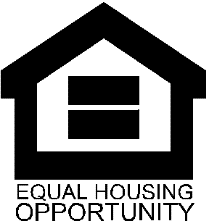 ខែបំណុលពុំទាន់បានបង់តាមកាលកំណត់របស់ថ្លៃឈ្នួលចំនួនទឹកប្រាក់ដែលនៅជំពាក់បំណុលពុំទាន់បានបង់តាមកាលកំណត់របស់ SHERA ចំនួនទឹកប្រាក់ដែលបានផ្តល់ជូនខែមេសា ឆ្នាំ 2020ខែឧសភា ឆ្នាំ 2020ខែមិថុនា ឆ្នាំ 2020ខែកក្កដា ឆ្នាំ 2020ខែសីហា ឆ្នាំ 2020ខែកញ្ញា ឆ្នាំ 2020ខែតុលា ឆ្នាំ 2020ខែវិច្ឆិកា ឆ្នាំ 2020ខែធ្នូ ឆ្នាំ 2020ខែមករា ឆ្នាំ 2021ខែកុម្ភៈ ឆ្នាំ 2021ខែមីនា ឆ្នាំ 2021សរុប$$